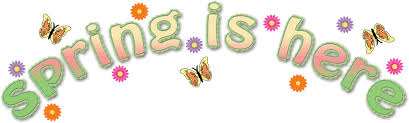 NUKO April 2021 Newsletter
April!? How did that happen? The school year seems to be flying by! Summer is fast approaching, which means hopefully better weather is coming soon! Spots for the fall are filling fast. We are welcoming many new families/students to NUKO and interviews are currently being done. The application deadline has passed, so if you have not filled one out for your child, please contact NIDES as soon as possible, as your child’s spot will not be held without it. Thank you to all the families who have sent their applications in. Kipp’s weekly social groups will begin the first week of April. They run once a week from 3:30-5:30 pm. For more information please contact Teresa or Kipp at the centre.The government has put out some new COVID guidelines, So far all of our NUKO families have done great with keeping their kids home when they are showing signs of illness. Please continue to wear masks upon pick up and drop off. We are still having the older students wear masks during the day, as we do provide a disposable one daily.  Most NUKO staff will be vaccinated by mid April. Layzell Dreger and Associates law office has generously offered up a $1500 donation to a Canadian charity, and thanks to recommendations from the public, NUKO has been selected as one of those charities. Please go onto their Facebook page and vote for NUKO!! Voting closes Wednesday April 7, 2021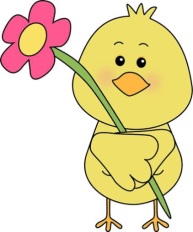 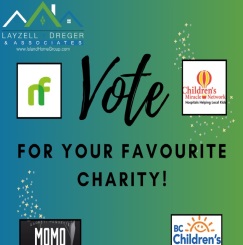 https://www.facebook.com/layzelldregerandassociatesA reminder that if any families do shopping at Cobs bakery we encourage you to mention NUKO at either location during the time of purchase. We will receive 5% back of all sales at the end of each fiscal year in June. We have set up a Scholastic account for the convenience of parents to order books for their child. NUKO will receive 20% of the value for each order purchased; be sure to enter the My Class Code RC590466 online at the time of ordering.